My First ApartmentName: _________________________________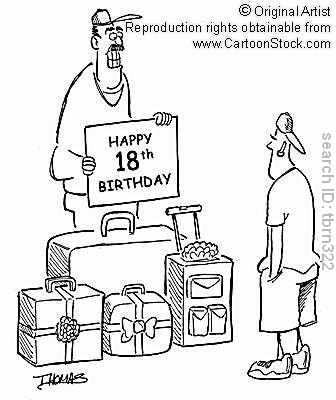 My First ApartmentContext:	You’re ready!  You have made the decision that the time has come to move out on your own.  You have found a nice 2 ½ apartment in a safe and convenient neighbourhood and you have just signed your very first lease.Your apartment consists of a large room that will be your bedroom and your living room, a separate kitchen and a small bathroom with a shower.  The entire building is heated by a central furnace, so the heating costs are included in your rent.  The kitchen is furnished with an older fridge and stove and your apartment has its own electric water heater.In conversation with your parents about the many things you will have to think about living on your own, the concept of energy came up and now you are a little concerned about how much you will have to spend on electricityPart 1 - Your Energy Consumptiona)	List all the appliances and devices you will need in your apartment.  You must include a water heater, lighting, fridge, stove, TV and computer.  All other appliances and devices are your choice (chargers for phone/Ipod, DVD player, microwave, hair dryer, sound system, cordless phone, can opener, toaster, kettle, etc).b) Fill out the table below for all the appliances and devices in your apartment.Typical Power Ratings for Home AppliancesNote: All appliances that have a clock consume 1W per hour even when turned off.c) 	 Use: http://www.rapidtables.com/convert/energy/Joule_to_kWh.htmto convert Joules of energy to Kilowatt-hours kWh***calculate the energy each device consumes and how much it costs (base your calculations on $0.12/kWh).  Organize your work as shown below.  Be sure to show all formulas and calculations.d) How much will it cost you per year for your electricity consumption?  (kWh used per year x $0.12) e) What could you do to reduce your consumption?  Explain.Part 2 Since the appliances in your apartment are all older, less energy efficient models, your electricity consumption (and bill) is higher than it needs to be.Write a letter to your landlord to convince him/her to replace your appliances with newer, more efficient models.  Be sure to use a variety of arguments in your letter (economic, environmental, social, ethical, technological).  Remember that your landlord may not be as knowledgeable as you are in this area.List your major arguments here:_________________________________________________________________________________________________________________________________________________________________________________________________________________________________________________________________________________________________________________________________________________________________________________________________________________________________________________________________________________________________________________________________________________________________________________________________________________________________________________________________________________________________________________________________________________________________________________________________________________________________________________________________________________________________________________________________________________________________________________________________________________________________________________________________________________________________________________________________________________________________________________________________________Part 3– Electric CircuitsIn this section, you are required to “wire” a prototype of one of the rooms in your apartment. a) Will you choose a series or parallel circuit?  Explain.b) Draw a circuit diagram to represent your electrical wiring in your room. 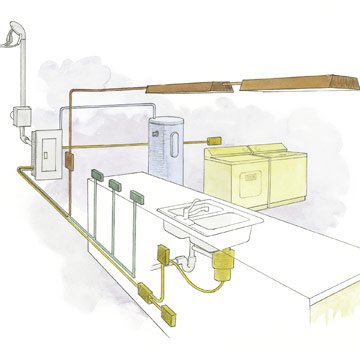 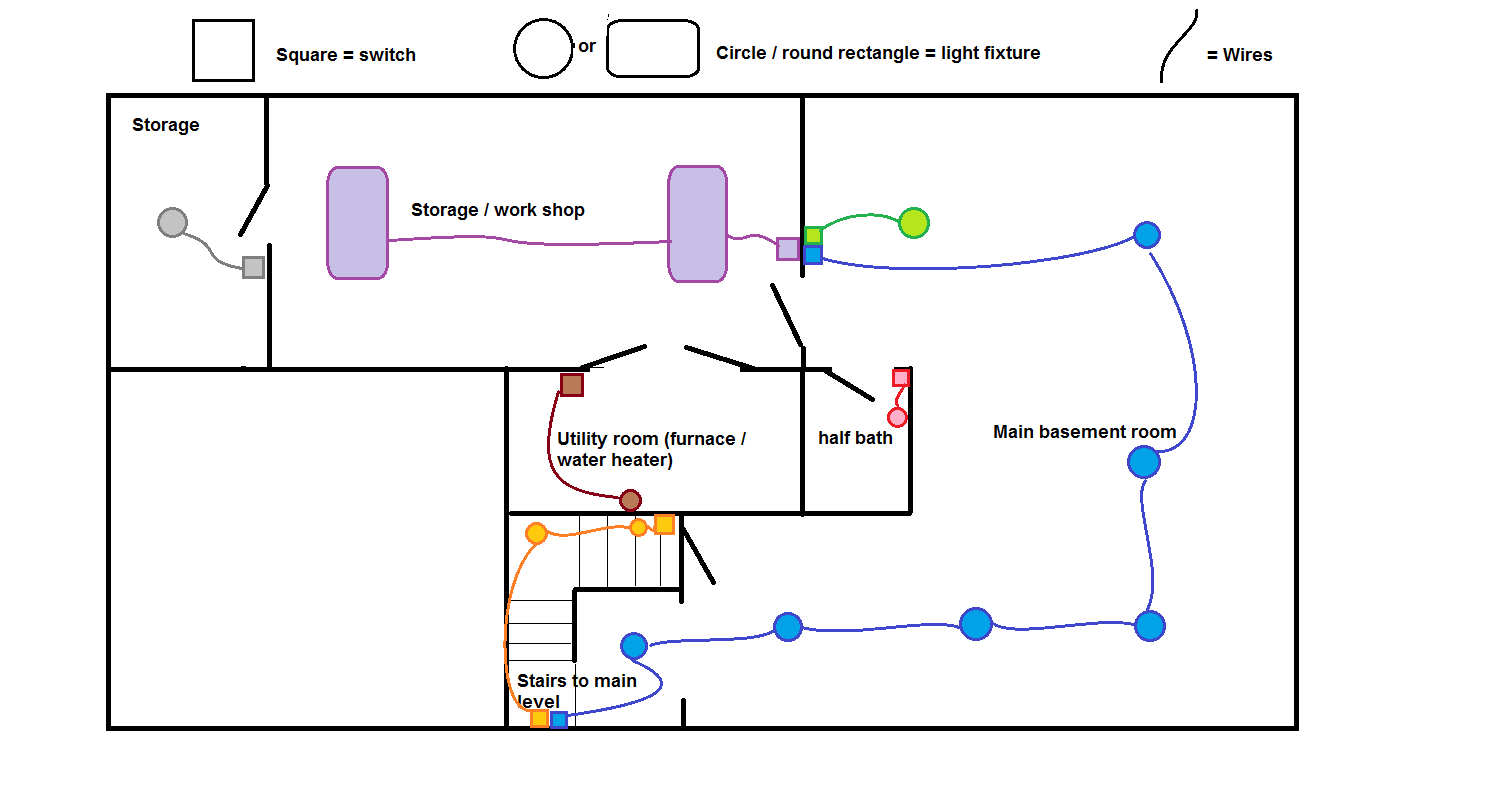 Living Room/BedroomKitchenBathroomDevicePower Rating (W)Average time used per day in seconds (S)E(J) = P(W) × t(s)Total Joules (J) used per dayApplianceWatts ApplianceWattsRefrigerator/Freezer (15 hrs per day average runtime500 WWater Heater3500 (3 hrs per day runtime typical)Electric Stove element (depending on size and setting)150-1500Electric Oven2400Incandescent Light bulbsFluorescent or compact fluorescent light bulbs TelevisionsFor an average model100W30W 26” LCD50 W75W20W 32” LCD70 W60W16W 40” LCD80 W40W11W 42” plasma115 WAir Conditioner1000  46” LCD100 WBlender300 52” plasma152 WBlow Dryer (Hair dryer)1000 - 1500 For old TVs (CRT)Add 50 W to same size LCDCD Player15 - 30 Engine Block Heater150 - 1000 Ceiling Fan10 - 50 Portable Heater1500 Charger (cell phone or other)3 (0.5W when no load)Waterbed Heater400 Laptop20 - 75 (8-12 on standby)Iron1000 Desktop Computer80 – 200 (10-15 on standby) Microwave600 - 1500 Printer100 Popcorn Popper250 Coffee Maker800 Satellite Dish30 Clock Radio1 Shaver15 Dishwasher1200 - 1500 Stereo10 - 30 Dryer (Clothes)4000  Table Fan10 - 25 DVD player20 Toaster800 - 1500 Electric Blanket200Frying Pan1200 Electric Clock1 Conventional Chest Freezer  445Total Joules of Energy used per dayTotal:______________kWh of Energy used per day (One joule is equal to 2.777778⋅10-7 kilowatt-hours)Total:_____________kWh of energy used per year (total kWh x 365 days)Total:____________